ПРЕСС-РЕЛИЗк Первенству мира по борьбе на поясах среди юношей и девушек 2001-2003 гг.р.В период с 6 по 9 декабря 2018 года в Высокогороском муниципальном районе Республики Татарстан на базе спортивного комлекса «Биектау» (пос.Высокая Гора, ул.Центральная, д. 11А) пройдет первенство мира по борьбе на поясах среди юношей и девушек 2001-2003 гг.р.В общей сложности в соревнованиях примут участие порядка 150 спортсменов, которые представят 12 команд из более чем 10 стран мира. Республику Татарстан на турнире представит 22 спортсмена, в том числе 12 юношей и 10 девушек Набережных Челнов, Нижнекамска, Чистополя, а также Алькеевского, Алексеевского, Нурлатского, Мамадышского, Тукаевского, Аксубаевского, Актанышского, Заинского, Тюлячинского муниципального районов.Юноши будут соревноваться в весовых категориях до 45 кг, до 50 кг, до 55 кг, до 60 кг, до 65 кг, до 71 кг, до 77 кг, до 85 кг, до 95 кг и свыше 95 кг. Девушки выявят сильнейших в весе до 44 кг, до 48 кг, до 52 кг, до 57 кг, до 63 кг, до 70 кг и свыше 70 кг. Соревнования пройдут в вольном стиле.Торжественная церемония открытия соревнований состоится 8 декабря в 14:00.Программа соревнований на 8 декабря:09:00-13:30 – предварительные поединки14:00 – торжественная церемония открытия соревнований15:00-18:00 – полуфинальные, финальные встречи18:00-19:00 – награждение победителей и призёров.МИНИСТЕРСТВО СПОРТА РЕСПУБЛИКИ ТАТАРСТАНМИНИСТЕРСТВО СПОРТА РЕСПУБЛИКИ ТАТАРСТАН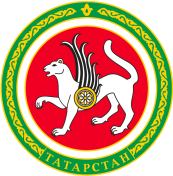 ТАТАРСТАН РЕСПУБЛИКАСЫ СПОРТ МИНИСТРЛЫГЫТАТАРСТАН РЕСПУБЛИКАСЫ СПОРТ МИНИСТРЛЫГЫул.Петербургская, д.12, г.Казань, 420107ул.Петербургская, д.12, г.Казань, 420107Петербургская урамы, 12 нче йорт, Казан шәһәре, 420107Петербургская урамы, 12 нче йорт, Казан шәһәре, 420107Тел.: (843) 222-81-01, факс: (843) 222-81-79. E-mail: mdmst@tatar.ru, http://minsport.tatarstan.ruТел.: (843) 222-81-01, факс: (843) 222-81-79. E-mail: mdmst@tatar.ru, http://minsport.tatarstan.ruТел.: (843) 222-81-01, факс: (843) 222-81-79. E-mail: mdmst@tatar.ru, http://minsport.tatarstan.ruТел.: (843) 222-81-01, факс: (843) 222-81-79. E-mail: mdmst@tatar.ru, http://minsport.tatarstan.ruТел.: (843) 222-81-01, факс: (843) 222-81-79. E-mail: mdmst@tatar.ru, http://minsport.tatarstan.ruТел.: (843) 222-81-01, факс: (843) 222-81-79. E-mail: mdmst@tatar.ru, http://minsport.tatarstan.ru